emco PLAZA avec revêtement gommeType 542 SGDescriptif type :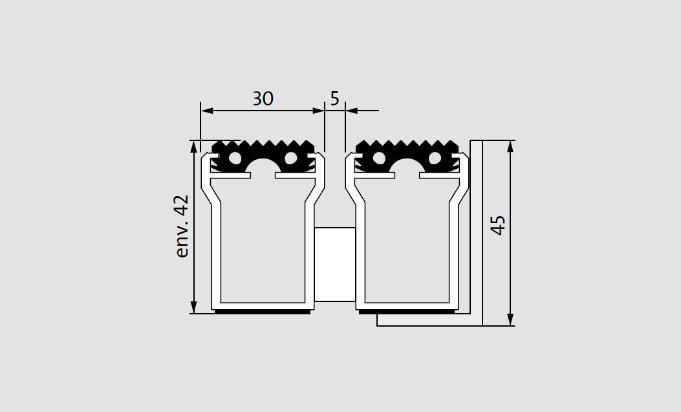 Plaza 542 SGFourniture et pose d’un tapis d’entrée enroulable, fabriqué sur mesure et d'un cadre à sceller de hauteur 45mm. Type « Plaza 542 SG» de chez emco. Tapis ouvert et enroulable très résistant de hauteur 42mm, composé :De profilés en aluminium forte section (l 30 mm x h 42mm) à l’épreuve du gauchissement avec isolation phonique en sous-face pour une mise en oeuvre dans un décaissé de fosse. Les profilés sont liés par des câbles en acier zingué enrobés d’une gaine PVC.D’un revêtement en bande de gomme rainurée, robuste et résistant aux intempéries avec une propriété antidérapante R9 selon DIN 51130.Sa structure carrossable permet de résister à un trafic extrême, plus de 5000 passages/jour de fauteuils roulants, poussette, caddies, chariot à roulettes, véhicule de tourisme, chariot élévateur et répond aux normes accessibilités.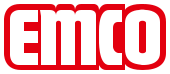 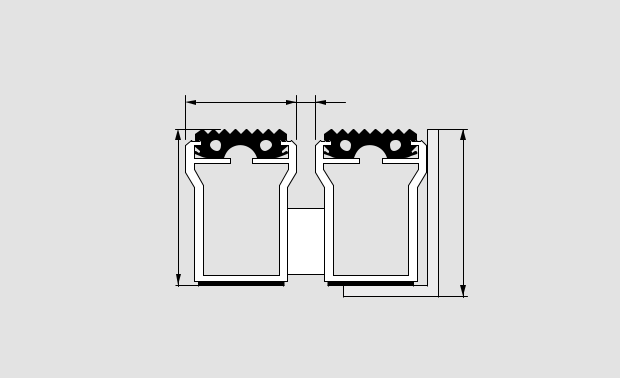 Sous réserve de modifications techniquesemco France SAS · 8 Rue des Perrières ZI · 39700 Dampierre / FR · Tel. (+33) 03 84 80 16 20 · Fax (+33) 03 84 80 16 21 · info@emco.fr · www.emco.frenv.